Tests MT-3 - MT-5Futbola spēles noteikumi.1.Cik spēlētāju vienas komandas sastāvā vienlaicīgi drīkst atrasties laukumā?a) 10    		 b)11  		   c)12  		  d) 92.Cik metrus no bumbas jāatrodas aizsargājošās komandas spēlētājam, kad tiek izpildīts soda sitiens?a)7     	  	b) 8,20    		  c)  9,15  			  d) 9,303.Cik minūtes ilgst futbola spēle?(Bez kompensācijas laika).a)93    		 b)90  			  c)100    		d) 954)Kāds ir futbola vārtu izmērs?a) 6x2 		  b) 7x2,50 		 c) 7,30x 2,40 		d)7,32x2,445.Vai spēlētājs drīkst atrasties laukumā ar priekšmetu, kurš var savainot pretinieku?a)jā  		b)ja, tas nav redzams 		 c) nē  	d) ar tiesneša atļauju6.Kurš no tiesnešiem nosaka spēles beigas?a) galvenais 		b) līnijtiesnesis		 c) video 		d) ceturtais 7.Saņemot kādu kartiņu spēlētājs tiek noraidīts no laukuma? a) dzelteno		 b) sarkano 		c) zaļo 		d) melno8.Ko nozīmē tiesneša žests?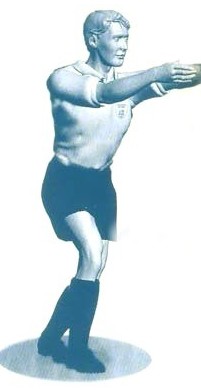 a)turpinām spēli  		b) spēlētājam jāatstāj laukumsc) tiek veikta maiņa 				d) padodiet bumbu9. Ko nozīmē tiesneša žests?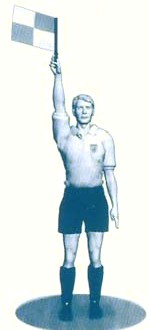 a) uzmanību ,sākam spēli  		b) uzmanību, ir gūti vārtic) aizmugure  		d) uzmanību, spēle beigusies10. Ko nozīmē tiesneša žests?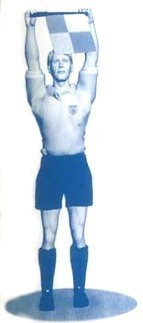 a) spēle beigusies			b) spēlētāju maiņa c) spēlētājs guvis traumu		 d) spēlētājs simulē11. Ko nozīmē tiesneša žests?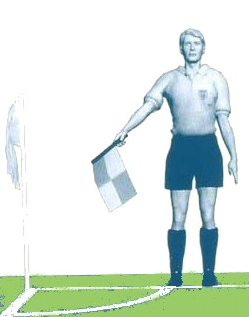 a) bumba jāievada no sānu līnijas		 b) stūra sitiensc) bumba vārtsargam 		  d) jānomaina bumba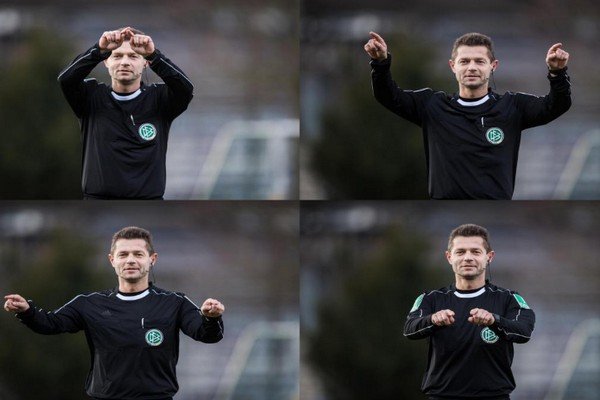 12. Ko nozīmē tiesneša žests?a) tiesnesis skatīsies video b) bumba bija vārtosc)bumba nebija vārtos  d) tiesnesis rāda teleoperatoram,ka spēle sākas Tests MT-3 - MT-5Futbola spēles noteikumi.Atbildes.1.Cik spēlētāju vienas komandas sastāvā vienlaicīgi drīkst atrasties laukumā?a) 10    		 b)11  		   c)12  		  d) 92.Cik metrus no bumbas jāatrodas aizsargājošās komandas spēlētājam, kad tiek izpildīts soda sitiens?a)7     	  	b) 8,20    		  c)  9,15  			  d) 9,303.Cik minūtes ilgst futbola spēle?(Bez kompensācijas laika).a)93    		 b)90  			  c)100    		d) 954)Kāds ir futbola vārtu izmērs?a) 6x2 		  b) 7x2,50 		 c) 7,30x 2,40 		d)7,32x2,445.Vai spēlētājs drīkst atrasties laukumā ar priekšmetu, kurš var savainot pretinieku?a)jā  		b)ja, tas nav redzams 		 c) nē  	d) ar tiesneša atļauju6.Kurš no tiesnešiem nosaka spēles beigas?a) galvenais 		b) līnijtiesnesis		 c) video 		d) ceturtais 7.Saņemot kādu kartiņu spēlētājs tiek noraidīts no laukuma? a) dzelteno		 b) sarkano 		c) zaļo 		d) melno8.Ko nozīmē tiesneša žests?a)turpinām spēli  		b) spēlētājam jāatstāj laukumsc) tiek veikta maiņa 				d) padodiet bumbu9. Ko nozīmē tiesneša žests?a) uzmanību ,sākam spēli  		b) uzmanību, ir gūti vārtic) aizmugure  		d) uzmanību, spēle beigusies10. Ko nozīmē tiesneša žests?a) spēle beigusies			b) spēlētāju maiņa c) spēlētājs guvis traumu		 d) spēlētājs simulē11. Ko nozīmē tiesneša žests?a) bumba jāievada no sānu līnijas		 b) stūra sitiensc) bumba vārtsargam 		  d) jānomaina bumba12. Ko nozīmē tiesneša žests?a) tiesnesis skatīsies video b) bumba bija vārtosc)bumba nebija vārtos  d) tiesnesis rāda teleoperatoram,ka spēle sākas 